COVID-19Emergency Response PlanTerm 3 – 2020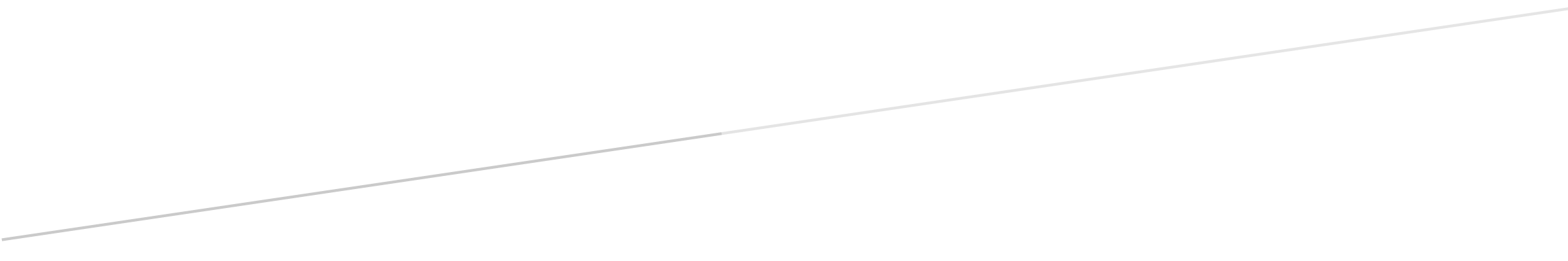   Emergency Response Plan – COVID-19This guideline was developed in conjunction with Australian Health Protection Principal Committee (AHPPC) statement on risk management for re-opening boarding schools and school based residential colleges 17 June 2020, the Central Queensland Public Health Unit and the specific residential environment.Bunya Campus follows the Australian Boarding School Standards AS5725:2015. The Health and Well-being of our Boarders is paramount to our operating policies and practices. Additional measures have been put in place in relation to the management of boarder health and well-being due to COVID-19. These procedures build on the existing processes for managing outbreaks of Influenza and Gastroenteritis that can occur in a residential environment.North Keppel Island Environmental Education Centre comprises a unique residential setup, having been previously established as an As such, the Campus has 6 individual residential buildings (refer to attached Site Plan). Each residential building comprises the following:2 individual bedrooms comprising of 2 bunk beds, luggage rack. Common area with 2 beds and an alcove with 1 bed. Total 41 individual bedroom capacityBathroom facilities on each cabinTwo entry / exit doorsWith the Centres anticipated numbers, the Centre could accommodate a return to residential, with seven students residing in a one bathroom accommodation cabin.A detailed Risk Assessment (Appendix A) has been completed.Key Considerations 		Appendix B: Daily Health CheckStudent Name:		___________________________________Cabin Number:		___________________________________Date:			___________________________________Does the student have any signs or symptoms of feeling unwell?   	YES / NO	Action taken: If yes to any of the student questions, ENACT “OUTBREAK MANAGEMENT PLAN”Are you taking any medication at present?______________________________________________________________________________________________________________________________________________________________________________________________Staff Name:	_______________________________________Staff Signature:	_______________________________________Date:		_______________________________________     Appendix C – Outbreak Management PlanIn the event that a student presents as unwell, the following procedures have been implemented for staff to follow:-Student presents as unwell – CQPHU notified and seek advice from public health of need for students to undertake COVID-19 testing.Regional Covid Coordinator contacted by Principal.Student will be isolated in the sick bay/ own cabin and advised that they must remain in room except to use bathroom.Signage will be placed on door advising staff to not enter room.Appointment will be made through Fever Clinic. If advised that student needs to attend a face to face medical appointment then student will be transported via Gundoo Spirit. Staff have been advised of the PPE requirements and processes that need to be adhered to; PPE, remain in vehicle, phone clinic to say that student has arrived etc.Parents will be advised by Business Manager.Contact made with Relevant Peoples (refer Flowchart APPENDIX D).Student will be quarantined in accommodation or at place of residence until results have been notified. (Picked up and taken home by parents)Other student/s from cabin will be monitored and advised to remain in their cabin until further notice. Their parents will also be notified.NKIEEC will then follow processes as advised by QLD Health and Regional Office.Please note that all staff are fully informed of the Management Plan and paper copies are available in Staff Office.Appendix DOutbreak Management Plan			_ _ _ _ _ _ _ _ _ _ _ _				_ _ _ _ _ _ _ _ _ _ _ _				_ _ _ _ _ _ _ _ _ _ _ _							_ _ _ _ _ _ _ _ _ _ _ _			_ _ _ _ _ _ _ _ _ _ _ _Appendix E. Quarantine ProcessProcess for quarantine of student after signs/symptoms are identified:Student health identified through use of Daily Health Check-in (Appendix B)Student/staff identifies signs/symptoms of cold/fluStudent immediately isolated within sick bayCQPHU Notified, as per “Outbreak Management Plan”. If no response, contact Rockhampton Fever ClinicIf advised by CQPHU, Yeppoon Hospital appointment made for studentStudent transported to medical appointment by vessel and then ambulance to hospitalStudent laundry to be collected by staff (use of PPEs) and taken to laundry for cleaningStudent to exit Quarantine Process only after all clear by Qld Health/Fever Clinic   Appendix F Staff Social Distancing AgreementThroughout COVID-19 Pandemic, staff are required to adhere to the following, but not limited to:Ensure social distancing measures of 1.5 metres are in place at all timesStaff are to ensure that congregating in groups should be limited with consideration to environmental space (1 staff/4m2) Staff will encourage students to adhere to social distancing measures including: personal touch congregating in groupsaccessing each other’s personal space or belongingsStudent seating to be restricted during meal times and within recreational areas Staff to demonstrate safe hygiene practice such as:Regular washing of hands with soap/sanitiserCoughing/sneezing into elbowUse of tissues or hanky Not attending work if feeling unwell, or with any cold / flu like symptomsStaff to use appropriate PPE if directed by Management Please note that we are aware that some of these recommendations are contradictory to previously established processes of supervision, but must be adhered to during the COVID pandemic and management advises that this agreement is no longer required.Appendix G. COVID-19 Outbreak Management ChecklistA reduction in numbers of students staying at the Centre.Centre can accommodate a reduction in numbers to house 41 studentsAll students and parents will sign a questionnaire form before coming to NKIEEC (COVID 19 Health Screening Questionnaire)No students who have been tested and awaiting results will be allowedNo students who have been to a COVID19 Hotspot within 14 daysMeeting current recommendations for physical distancing etcDaily Health check to be implemented (Teachers for Primary, Secondary students) (Appendix B)Staff will maintain 1.5m from all students and will ensure that less than 15 minutes, face to face occurs. Daily cleaning and disinfection of rooms to occur (as per Appendix A)Sick Bay is stocked with appropriate PPE Case identification and quarantine arrangementsDaily screening using a questionnaire will be used (Appendix B)Process has been established with CQPHU and Rockhampton Fever Clinic for testing of symptomatic students. Student would not be able to return to NKIEEC if being tested and awaiting resultsProcess for unlikely need for Quarantining at is established (Appendix E)Identification and management of close contactsStrict physical distancing measures will be implemented. There will be usually only 2 students per bedroom Students within accommodation will be able to maintain distance, in the event of a perceived case. Students can exit and enter vis separate doors to residence if requiredA separate A cabin could be made available as a “Quarantine Centre” if requiredRisk Management PlansThis document and all appendices form the Risk Management Plan (Appendix A)Outbreak Management PlanOutbreak checklist – (Appendix G)Campus Management will follow directives of QLD Health and Regional OfficeAppendix AAppendix AAppendix AAppendix AAppendix AAppendix AAppendix AAppendix AAppendix AAppendix A1.Establish the context2.Indentify the risk3.Analyse the risk3.Analyse the risk3.Analyse the risk3.Analyse the risk4.Evaluate Risk5.Treat Risk5.Treat Risk5.Treat RiskContextRisks / causesConsequenceLikelihoodRiskExisting controlsTo be treated / priorityTreatmentActioned bydateAccommodation and sleeping arrangementsSpread of VirusStaff / student access to Accommodation CabinsStudent / staff become unwell and in extreme cases, can result in serious illness or deathThere have been no local cases so likelihood is low Low2 per bedroomNo access to other CabinsDaily Health CheckAccommodation allocation2 Students to a room. One on bottom bunk one on top bunkBeds will be numberedExcess mattresses will be removed.Bathrooms will be cleaned daily in mornings by cleaners. Students to clean after useHygiene/cleaning regimeSpread of VirusNon hygienic areasStudent / staff become unwell and in extreme cases, can result in serious illness or deathThere have been no local cases so likelihood is low LowDaily cleaning as per treatment identified in treatment riskOn a daily basis:-Individual roomsBathrooms/toilets and wash areasAll communal areasHigh touch areasStaff and Students regularly reminded to follow good hygiene practicesDoE and Queensland Health COVID posters displayed in cabins and common areas to remind students and staff of expectations Bathrooms to be cleaned daily which will include weekends with cleaning staff rostered onDaily cleaning of Kitchen, cabins and communal areas Cleaning checklist has been developed. (Attached)Hand sanitiser on each cabin and communal areas and soap available as are all cleaning products. Door knobs to be cleaned dailyAll common areas to be sanitised dailyNumbered cups to be designated to students for weekCommunal water fountains turned off and water to be supplied to studentsVessel Management Plan (attached) has been introduced.Computers/Ipads/books sanitised daily after student useUpdate “Health Care” plan for any vulnerable studentsDining /Catering (Meal times &Processes)Spread of VirusNon hygienic practicesStudent / staff become unwell and in extreme cases, can result in serious illness or deathThere have been no local cases so likelihood is low LowDaily cleaning as per treatment identified in treatment riskSocial DistancingDaily cleaning as per treatment identified in treatment riskSignage displayedStudents to maintain Social Distancing. Students to be seated at each end of tableStudents to sit at 1.5m. Placards in place on table to ensure students sit apartStudents to sit at numbered chairs for the duration of stay32 in the kitchen seated Staggered cabin groups to come through and collect foodStaff to control social distancing when students are collecting meals and returning cutlery and crockery to washing areaStaff  ensure safe handling of food No sharing of food utensilsAll meals to be provided by Tavistock Catering who will follow Food Business Industry PlanCleaning checklist has been developed (attached)Industrial standard dishwasher is  usedVisitorsSpread of VirusVisitors from other areas bringing Covid 19 into boarding residenceStudent / staff become unwell and in extreme cases, can result in serious illness or deathThere have been no local cases but likely hood could increase if visitors are coming in from other regions/areas with identified casesMedAs per Section 5 -Treat riskLimited visitors due to being an islandVisitor register to be completed if required at officeSigns on entry and exit points with penalties in place for trespassingOff campus visitsSpread of VirusStudents leaving campus could increase risk of transmissionStudent / staff become unwell and in extreme cases, can result in serious illness or deathThere have been no local cases so likelihood is low LowHand sanitiser takenHigh touch areas in NP toiletStudents to sanitise after useVulnerable studentsSpread of VirusStudent become unwell and in extreme cases, can result in serious illness or deathThere have been no local cases so likelihood is low MedDoctor clearance will required for return to centre. Implementation of risk assessment processes  will minimise riskAs per Section 5 -Treat riskClearance by Doctor to attend campVulnerable staffSpread of VirusStaff member become unwell and in extreme cases, can result in serious illness or deathThere have been no local cases so likelihood is low LowDoctor clearance will be required for return to work. Implementation of risk assessment processes  will minimise riskAs per Section 5 -Treat riskRemain on leave until clearance is given by a DoctorEducation and training for COVID-19Induction to both staff and students on the requirements for social distancing in dorms, staff areas, recreation areas, meals times etcRelevant signage displayed as a reminder to follow guidelinesIndoor/outdoor recreation areasSpread of VirusStudent / staff become unwell and in extreme cases, can result in serious illness or deathThere have been no local cases so likelihood is low LowAll areas will be adjusted to suit Social distancing and Covid-19 recommendationAs per Section 5 -Treat riskSeating arranged/moved to minimise infection. Maintain social distancing Restrict student number in Recreation areas Risk Management / Duty of CareSpread of VirusMore cases of COVIDThere have been no local cases so likelihood is lowLowQuarantineIn the event of a suspected case at centreIf after morning health check student unwell, to stay in cabin before being transported off island to reduce risk of transmissionStaff and families will be notifiedCentre will follow advice of QLD Health for management of CampusYNFor StudentHow are you feeling? Are you displaying any cold/flu like symptoms? i.e. cough, sore throat, runny nose etc.Do you have a fever?Have you had any chills, sweats, night sweats etc?Have you encountered anyone recently who appears unwell?Do you have any concerns?Staff ObservationDoes student display any signs or symptoms of cold/fluDo they appear well/healthy?If yes to any of the questions - Has temperature check occurred? (please record)√IdentifyIdentify if your facility has an outbreak using the identification in the guidelineImplement infection control measuresIsolate/cohort ill studentsImplement contact and droplet precautionsProvide PPE outside roomDisplay sign outside roomQuarantine ill students until symptom free (or advised by Medical Practioner)Exclude ill staff until symptom free (or if confirmed case of COVID-19, until they meet the release from isolation criteria)Reinforce standard precautions (hand hygiene, cough etiquette) throughout CentreDisplay outbreak signage at entrances to CentreIncrease frequency of environmental cleaning (minimum twice daily)Collect respiratory specimensTransport student to Yeppoon Hospital for collect of  appropriate respiratory specimens from ill students or staffNotifyContact the CQHU of ill residents for reviewAdvise Regional office of confirmed caseInform families and staff of caseRestrictRestrict movement of students and staff across CentreRestrict Visitors to CentreRestrict non- essential ‘traffic’ to whole of CentreMonitorMonitor students and staff through increased observationMaintain up to date records and monitor for any additional symptoms. Advise Public Health Unit and Regional Office dailyDeclareAdvise families and staff when permitted and advised by Public HealthReviewReview and evaluate outbreak management – amend plan if needed